Spartacus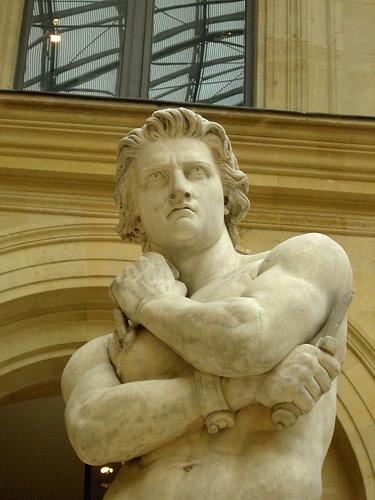 